Publicado en Praga el 09/12/2020 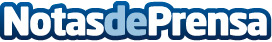 Fishsurfing ayuda a escapar de la ciudad con distanciamiento social El couchsurfing ya es cosa del pasado, ahora hay una nueva tendencia. El llamado fishsurfing está en aumento a medida que la cultura de viajes alrededor del mundo cambia rápidamente. Con más de 9 millones de personas pescando por placer en Europa - el equivalente a la población de Austria! - se puede decir que la pesca recreativa es más que un pasatiempo de nicho. Se está convirtiendo en una forma de vida popularDatos de contacto:Amelia Rivera BarretoFishsurfing - app para pescadores734321009Nota de prensa publicada en: https://www.notasdeprensa.es/fishsurfing-ayuda-a-escapar-de-la-ciudad-con Categorias: Viaje Entretenimiento Dispositivos móviles Sector Marítimo http://www.notasdeprensa.es